Celebrate your country with us in Multicultural May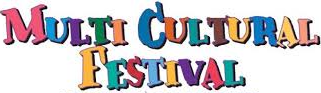 In May, Powerstown Educate Together is celebrating the wonderful diversity of our children and families. Each class has chosen a country to learn more about during May: Romania, Somalia, India, Poland, Egypt, France, Nigeria and the Lime class is looking at the E.U. as a whole.
To help us celebrate, you are invited to come into the classrooms and share your home country's traditions. This could be anything from music, dance, craft, art, cookery, dress, storytelling, sharing pictures, drumming and games.
We would be honoured for you to come in to our classrooms and share with the children during the month. It doesn't have to be a professional demonstration, it’s just for fun! If you are interested, we would love to hear your suggestions. Many Thanks. Top of FormAre you interested in coming in and sharing the culture from your home country with us? Your name: __________________________Your child's name: __________________________Email address: __________________________ Contact number: __________________________What country can you help us learn more about? (Please mark) Romania Nigeria France Egypt Poland India Somalia Other: _______________________ Please tell us what you would like to do. ______________________________________________ __________________________________________________________________________________________________________________________________________________________________Bottom of FormPlease return to your child’s class teacher or fill out online at your earliest convenience!